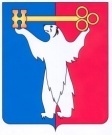 АДМИНИСТРАЦИЯ ГОРОДА НОРИЛЬСКАКРАСНОЯРСКОГО КРАЯПОСТАНОВЛЕНИЕ10.07.2019	г. Норильск	 № 284Об утверждении Порядка использования противогололедных материалов на территории муниципального образования город НорильскРуководствуясь решением Норильского городского Совета депутатов от 19.02.2019 № 11/5-247 «Об утверждении Правил благоустройства территории муниципального образования город Норильск»,ПОСТАНОВЛЯЮ:1. Утвердить Порядок использования противогололедных материалов. (прилагается).2. Опубликовать настоящее постановление в газете «Заполярная правда» и разместить его на официальном сайте муниципального образования город Норильск.3. Настоящее постановление вступает в силу после его официального опубликования в газете «Заполярная правда».Глава города Норильска 	 Р.В. АхметчинУтвержденпостановлениемАдминистрации города Норильскаот 10.07.2019 № 284Порядок использования противогололедных материалов на территории муниципального образования город Норильск.1. ОБЩИЕ ПОЛОЖЕНИЯНастоящий Порядок устанавливает основные требования по организации, технологиям работ при борьбе с зимней скользкостью, обеспечению условий безопасности движения автомобильного транспорта и пешеходов в зимний период на территории муниципального образования город Норильск.Порядок является обязательным для предприятий (организаций) различных форм собственности, физических лиц, осуществляющих работы по зимнему содержанию городских улиц, пешеходных тротуаров, автомобильных дорог, проездов, стоянок и парковок (далее – улично-дорожная сеть). Для целей настоящего Порядка используются следующие определения:	- зимняя скользкость - снежные отложения и ледяные образования на поверхности дорожных покрытий, приводящие к снижению сцепления колес автомобиля с поверхностью покрытия (гололедица, гололёд, снежный накат);	- зимнее содержание - комплекс мероприятий, направленный на обеспечение бесперебойного и безопасного движения автомобилей, включающий: защиту дорог от снежных заносов, очистку дорог от снега, борьбу с зимней скользкостью и пр.Работы по борьбе с зимней скользкостью должны обеспечивать транспортно-эксплуатационное состояние улично-дорожной сети, удовлетворяющее требованиям ГОСТ Р 50597-2017 «Дороги автомобильные и улицы. Требования к эксплуатационному состоянию, допустимому по условиям обеспечения безопасности дорожного движения. Методы контроля», утвержденный Приказом Росстандарта от 26.09.2017 № 1245-ст (далее – ГОСТ Р 50597-2017), и соответствовать заданному уровню зимнего содержания.Зимнее содержание включает в себя проведение следующих мероприятий:- профилактических, направленных на предупреждение образования зимней скользкости на дорожном покрытии или максимальное снижение прочностных характеристик снежно-ледяных образований при их возникновении на дорожном покрытии, ослабление сцепления слоя снежно-ледяных отложений с дорожным покрытием;- использование противогололедных материалов (далее – ПГМ) для повышения сцепных качеств дорожных покрытий при образовании на них снежно-ледяных отложений, уплотненного снега или гололедной пленки за счет создания искусственной шероховатости, расплавления снежно-ледяных отложений или гололедных пленок.1.5. На участках дорог, где появились метелевые заносы или вследствие интенсивного снегопада образовался мощный слой снежных отложений, работы по ликвидации зимней скользкости, в случае ее образования, проводят после снегоуборочных работ.1.6. На дорогах с переходными и низшими типами дорожных покрытий и на грунтовых дорогах допускается снежный накат.ОРГАНИЗАЦИЯ ЗИМНЕГО СОДЕРЖАНИЯ УЛИЧНО-ДОРОЖНОЙ СЕТИ2.1. Организацию зимнего содержания автомобильных дорог местного значения муниципального образования город Норильск осуществляет МКУ «Норильскавтодор» в отношении автомобильных дорог, закрепленных за учреждением на праве оперативного управления. 2.2. Зимнее содержание автомобильных дорог местного значения муниципального образования город Норильск, не закрепленных на праве оперативного управления за МКУ «Норильскавтодор», осуществляют подрядные организации в соответствии с заключенным муниципальным контрактом на выполнение работ по содержанию автомобильных дорог.2.3. Зимнее содержание в отношении частных автомобильных дорог обеспечивается физическими или юридическими лицами, являющимися собственниками таких автомобильных дорог, или правообладателями земельных участков, предоставленных для размещения таких автомобильных дорог.2.4. Борьба с зимней скользкостью проводится при каждом случае ее появления. В первую очередь работы проводятся на участках автомобильных дорог с повышенным риском возникновения аварийных ситуаций: на подъемах и спусках с большими уклонами, в пределах населенных пунктов, на кривых малого радиуса, участках с ограниченной видимостью, в пределах автобусных остановок, подходах к ним, пешеходных переходах и других местах, где может потребоваться экстренное торможение. ИСПОЛЬЗОВАНИЕ ПРОТИВОГОЛОЛЕДНЫХ МАТЕРИАЛОВ НА УЛИЧНО-ДОРОЖНОЙ СЕТИ3.1. Виды ПГМ:а) химические:- твердые сыпучие (кристаллические, гранулированные или чешуированные);- жидкие (растворы или рассолы химических реагентов);б) фрикционные:- мелкий щебень;- песок;- песчано-гравийная смесь (ПГС);- шлак;в) комбинированные:- смесь фрикционных и химических материалов.3.2. Применение химических ПГМ на улично-дорожной сети не рекомендуется ввиду негативного влияния на растительность и вечную мерзлоту.3.3. Фрикционные ПГМ используются для повышения коэффициента сцепления со снежно-ледяными отложениями на дорожном покрытии для обеспечения безопасных условий движения; иметь высокие физико-механические свойства, препятствующие разрушению, износу, дроблению и шлифованию ПГМ, и обладать свойствами, препятствующими увеличению запыленности воздуха и загрязнению придорожной полосы.Фрикционные материалы применяются в сухом, рассыпчатом состоянии: шлак и природный песок, наибольшая величина частиц которых не должна превышать 5,0 мм, отсев от дробления щебня (мелкий щебень, песчано-гравийная смесь, наибольшая величина частиц которых до 5,0 мм).3.4. Все ПГМ, применяемые на территории муниципального образования город Норильск, должны соответствовать техническим условиям (ТУ), иметь сертификат соответствия и согласование с территориальным отделом Роспотребнадзора по Красноярскому краю в городе Норильске.3.5. При использовании фрикционного ПГМ его распределение по улично-дорожной сети осуществляется незамедлительно с момента появления гололеда. В первую очередь спуски, подъемы, перекрестки, места остановок общественного транспорта, пешеходные переходы. Повторную и последующие обработки осуществляются при смещении 50% фрикционных материалов с проезжей части.3.6. Момент обнаружения зимней скользкости: дата и время регистрации поступления информации о наличии дефекта уполномоченным лицом организации, осуществляющей организацию зимнего содержания автомобильных дорог местного значения муниципального образования город Норильск, осуществляющей дорожную деятельность или контроль осуществления дорожной деятельности.Сроки устранения снега и зимней скользкости на проезжей части дорог и улиц устанавливаются согласно ГОСТ Р 50597-2017 (таблица 8.1).Сроки устранения снега и зимней скользкости на покрытии тротуаров, служебных проходов мостовых сооружений, пешеходных, велосипедных дорожек и на остановочных пунктах маршрутных транспортных средств устанавливаются согласно ГОСТ Р 50597-2017 (таблица 8.4).3.7. Распределение ПГМ по дорожному покрытию осуществляется специальными распределителями.3.8. Расчет потребности распределителей ПГМ ведется из условия необходимости единовременной обработки участка автодороги на всем протяжении и определяется отдельно для каждого участка. Для определения потребности распределителей возможно использовать расчет потребности распределителей ПГМ, приведенный в Руководстве по борьбе с зимней скользкостью на автомобильных дорогах, утвержденном Распоряжением Минтранса РФ от 16.06.2003 № ОС-548-р (приложение Д).